M-CHAT Модифицированный скрининговый тест на аутизм для детей раннего возраста от 16 до 30 месяцев.(Diana Robins, Deborah Fein, & Marianne Barton)Пожалуйста, оцените, насколько приведенные ниже высказывания характеризуют вашего ребенка. Постарайтесь ответить на каждый вопрос. Если данное поведение проявлялось редко (вы видели это всего один или два раза), отметьте, что ребенку это не свойственно. 1 Нравится ли ребенку, когда его качают на руках, на коленях и т.д.? Да Нет2 Проявляет ли ребенок интерес к другим детям? Да Нет 3 Любит ли ребенок карабкаться по предметам как по ступенькам? Да Нет4 Любит ли ребенок играть в прятки (ку-ку)? Да Нет 5 Играл ли когда-нибудь ребенок понарошку, например, говорил по  телефону или качал куклу или во что-то другое? Да Нет6 Использует ли ребенок указательный палец, чтобы указывать или  просить чего-то? Да Нет 7 Использует ли ребенок указательный палец, когда показывает,  проявляет интерес к чему либо? Да Нет8 Может ли ребенок соответствующим образом играть с мелкими игрушками (например, машинками или кубиками), не просто засовывая их в рот, вертя в руках или раскидывая? Да Нет9 Приносил ли когда-нибудь вам (родителям) предметы, чтобы что-то  показать? Да  Нет10 Может ли ребенок смотреть вам в глаза более 1-2 секунд? Да Нет 11 Проявлял ли ребенок когда-нибудь сверх чувствительность к звукам  (например, закрывая уши)? Да Нет 12 Улыбается ли ребенок вам или в ответ на вашу улыбку? Да Нет 13 Имитирует ли ребенок, то, что вы делаете (например, подражает выражению вашего лица)? Да Нет14 Откликается ли ребенок на свое имя, когда вы его зовете? Да Нет 15 Если вы укажете на игрушку в комнате, посмотрит ли на нее ребенок? Да Нет 16 Может ли ребенок ходить? Да Нет 17 Посмотрит ли ребенок на вещи (предметы), на которые посмотрите  вы?  Да Нет18 Совершает ли ребенок необычные движения пальцами у своего лица? Да Нет 19 Пытается ли ребенок привлекать ваше внимание к тому, что он  делает? Да Нет20 Не возникало ли у вас ощущение, что ваш ребенок имеет нарушения слуха (глухой)? Да Нет 21 Понимает ли ребенок то, что говорят другие люди? Да Нет 22 Бывает ли так, что ребенок увлечен чем-то чего, не существует или  бесцельно бродит по комнате? Да Нет23 Смотрит ли ребенок на ваше лицо, чтобы проверить вашу реакцию,  когда сталкивается с чем-то незнакомым? Да НетПодсчет баллов: Внимание! Подсчет баллов ведется не родителем, а профессионалом.1. Нет      6. Нет      11. Да     16. Нет      21. Нет 2. Нет      7. Нет      12. Нет   17. Нет      22. Да 3.Нет       8. Нет      13. Нет   18. Да        23.Нет 4. Нет      9. Нет      14. Нет    19.Нет 5. Нет     10. Нет      15. Нет    20. Да Дети, получившие более 3 баллов по общей шкале, либо набравшие 2 критических балла, должны быть направлены на диагностическое обследование к специалистам, в чью компетенцию входит постановка диагноза РАС у детей раннего возраста. Ни один скрининговый инструмент не имеет 100% достоверности полученных данных. 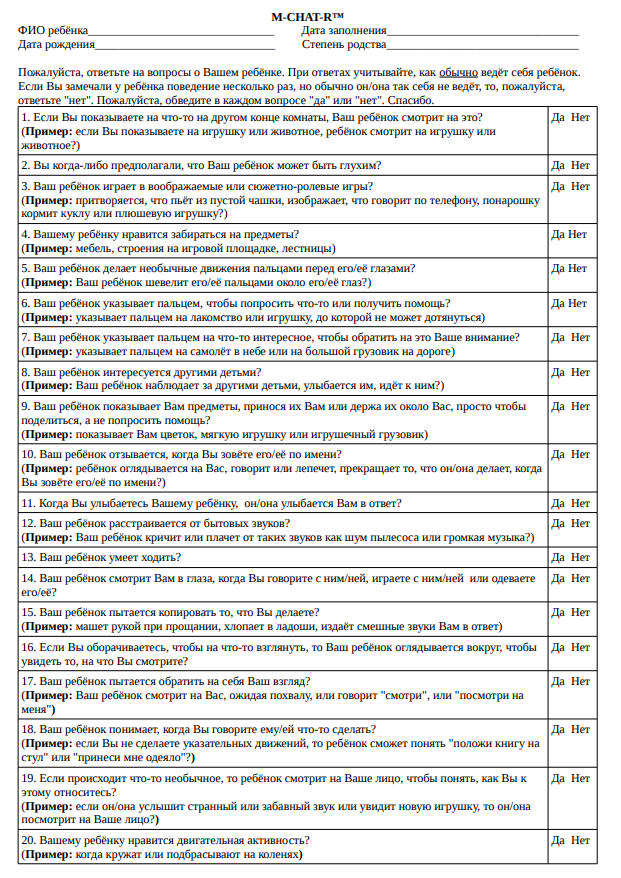 